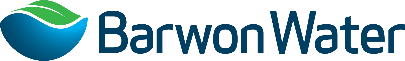 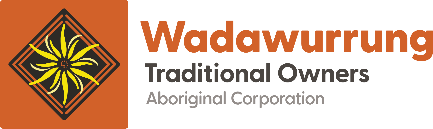 Mammals, birds and amphibians of Porronggitj KarrongThe following mammals, birds and amphibians have been observed on site at Porronggitj Karrong, 66 hectares of floodplain in Breakwater, Geelong, between 2018 and 2022. We will update the list as further sightings are made.Mammals *Introduced to AustraliaBirds *Introduced to AustraliaAmphibiansCommon nameScientific nameEuropean Rabbit*Oryctolagus cuniculusRed Fox*Vulpes vulpesCommon nameScientific nameAustralasian DarterAnhinga novaehollandiaeAustralian MagpieCracticus tibicenAustralian PelicanPelecanus conspicillatusAustralian Reed-warblerAcrocephalus australisAustralian White IbisThreskiornis moluccaAustralian Wood DuckChenonetta jubataBlack SwanCygnus atratusBlack-faced Cuckoo-shrikeCoracina novaehollandiaeBlack-shouldered KiteElanus axillarisBrown FalconFalco berigoraBuff-rumped ThornbillAcanthiza reguloidesChestnut TealAnas castaneaCommon Blackbird*Turdus merulaCommon Myna*Acridotheres tristisCommon Starling*Sturnus vulgarisEurasian CootFulica atraEurasian Skylark*Alauda arvensisEuropean Greenfinch*Cardelius chlorisFairy MartinPetrochelidon arielGolden-headed CisticolaCisticola exilisGrey ButcherbirdCracticus torquatusHoary-headed GrebePoliocephalus poliocephalusHorsfield’s Bronze-cuckooChalcites basalisHouse Sparrow*Passer domesticusLatham’s SnipeGallinago hardwickiiLittle Black CormorantPhalacrocorax sulcirostrisLittle EagleHieraaetus morphnoidesLittle GrassbirdMealurus gramineusLittle RavenCorvus melloriMagpie-larkGrallina cyanoleucaMasked LapwingVanellus milesNankeen KestrelFalco cenchroidesNew Holland HoneyeaterPhylidonyris novaehollandiaePacific Black DuckAnas superciliosaPied CormorantPhalacrocorax variusPurple SwamphenPorphyrio porphyrioRainbow LorikeetTrichoglossus haematodusRed WattlebirdAnthochaera carunculataRed-browed FinchNeochmia temporalisRed-rumped ParrotPsephotus haematonotusRock Dove*Columba liviaRoyal SpoonbillPlatalea regiaSilver GullChroicocephalus novaehollandiaeSilvereyeZosterops lateralisSpotted Dove*Streptopelia chinensisStraw-necked IbisThreskiornis spinicollisSuperb Fairy-wrenMalurus cyaneusSwamp HarrierCircus approximansWelcome SwallowHirundo neoxenaWhiskered TernChlidonias hybridaWhistling KiteHaliastur sphenurusWhite-faced HeronEgretta novaehollandiaeWhite-fronted ChatEpthianura albifronsWhite-plumed HoneyeaterLichenostomus penicillatusWillie WagtailRhipidura leucophrysCommon nameScientific nameBrown Tree FrogLitoria ewingiiCommon FrogletCrinia signiferaSpotted Marsh FrogLimnodynastes tasmaniensis